2016 ENTRY OVERVIEW FORM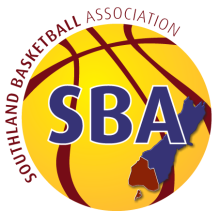 Junior High Spring LeagueSCHOOL / CLUBSCHOOL CONTACT CONTACT TYPEEMAIL ADDRESSPHONENOMINATED REFEREEREFEREE CONTACTTEAM NAMEGRADECONTACT PERSONEMAIL ADDRESSDRAW REQUESTS / UNAVAILABLE DATESANY FURTHER NOTES OR INFORMATION REGARDING ENTRIES